О внесении изменений в Правила 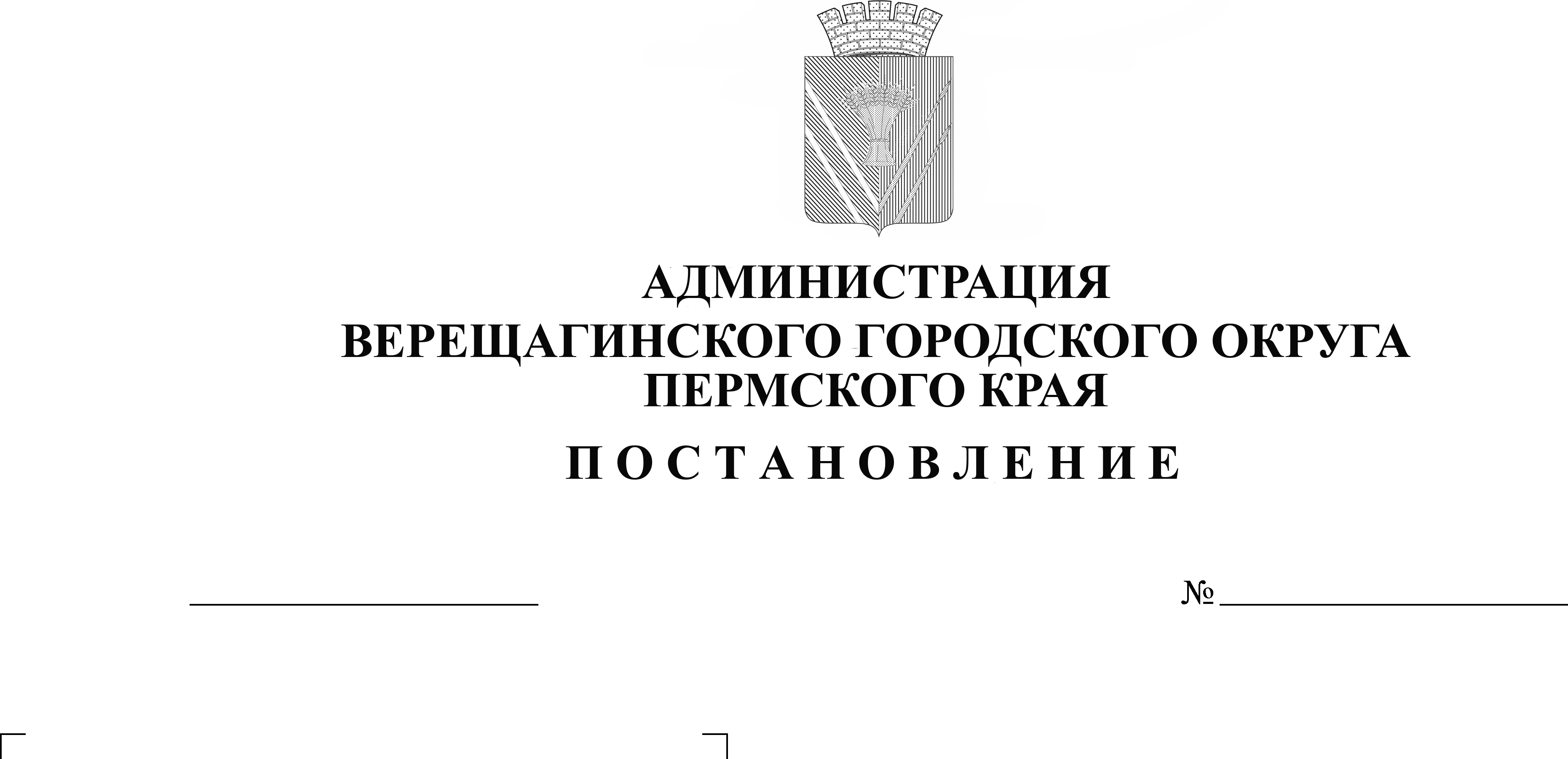 землепользования и застройки Верещагинского городского округа Пермского краяВ соответствии со статьями 31,32 Градостроительного Кодекса Российской Федерации, Федеральным законом от 6 октября 2003 г. № 131-ФЗ «Об общих принципах организации местного самоуправления в Российской Федерации», Законом Пермского края от 14 сентября 2021г. № 805-ПК «О градостроительной деятельности в  Пермском крае», на основании заключения о результатах общественных обсуждений от 10 марта 2023 г. № 3, руководствуясь Уставом муниципального образования Верещагинский городской округ Пермского края,администрация Верещагинского городского округа ПОСТАНОВЛЯЕТ:	1. Внести в Правила землепользования и застройки Верещагинского городского округа Пермского края, утвержденные постановлением администрации Верещагинского городского округа Пермского края от 10.02.2022 г. № 254-01-01-250 изменения согласно приложению.	2. Настоящее постановление вступает в силу с момента опубликования в газете «Заря».Глава городского округа –глава администрации Верещагинскогогородского округа Пермского края                                                             С.В. КондратьевПриложение к постановлению администрации Верещагинского округа Пермского края от 14.03.2023 г. № 254-01-01-469Изменения в Правила землепользования и застройки Верещагинского городского округа Пермского края	1. в разделе «Основные виды разрешенного использования земельных участков и объектов капитального строительства» статьи 40 после строки «Складские площадки 6.9.1» дополнить строкой «Обеспечение внутреннего правопорядка 8.3»;2. в разделе «Условно разрешенные виды разрешенного использования земельных участков и объектов капитального строительства» статьи 35 после строки «Склады 6.9» дополнить строкой «Стоянка транспортных средств 4.9.2.»;	3. в разделе «Основные виды разрешенного использования земельных участков и объектов капитального строительства» статьи 49 перед строкой «Запас 12.3» дополнить строкой «Земельные участки (территории) общего пользования 12.0»;	4. . в разделе «Основные виды разрешенного использования земельных участков и объектов капитального строительства» статьи 37 перед строкой «Объекты дорожного сервиса 4.9.1» дополнить строкой «Служебные гаражи 4.9»;	5. в разделе «Основные виды разрешенного использования земельных участков и объектов капитального строительства» статьи 37 после строки «Объекты дорожного сервиса 4.9.1» дополнить строкой «Стоянка транспортных средств 4.9.2.»;	6.  в разделе «Основные виды разрешенного использования земельных участков и объектов капитального строительства» статьи 35 после строки «Образование и просвещение 3.5» дополнить строками «Культурное развитие 3.6.»;	7. в разделе «Условно разрешенные виды разрешенного использования земельных участков и объектов капитального строительства» статьи 35 удалить строку «Культурное развитие 3.6»	8. в статью 61.1 следующие изменения:8.1. Позицию «Предпринимательство» изложить в новой редакции;	8.2. Позицию «Рынки» изложить в новой редакции;8.3. Позицию «Магазины» изложить в новой редакции;8.4. Позицию «Для ведения личного подсобного хозяйства» изложить в новой редакции;	8.5. Позицию «Для индивидуального жилищного строительства» изложить в новой редакции;Предпринимательство 4.0.Предельные минимальные/максимальные размеры земельных участков не подлежат установлению.Минимальная площадь земельного участка – 400 кв.м.Максимальная площадь земельного участка – 5000 кв.м.0 м5 этажейне подлежат установлениюОпределяются в соответствии с проектной документацией на объект строительства(проектирование, строительство, реконструкцию осуществлять в соответствии с действующими строительными нормами и правилами)Размещение объектов капитального строительства в целях извлечения прибыли на основании торговой, банковской и иной предпринимательской деятельности. Содержание данного вида разрешенного использования включает в себя содержание видов разрешенного использования, предусмотренных кодами 4.1-4.10 (Классификатор видов разрешенного использования земельных участков, утвержденный Приказом Федеральной службы государственной регистрации, кадастра и картографии от 10 ноября 2020 г. N П/0412).Размещение объектов капитального строительства в целях извлечения прибыли на основании торговой, банковской и иной предпринимательской деятельности. Содержание данного вида разрешенного использования включает в себя содержание видов разрешенного использования, предусмотренных кодами 4.1-4.10 (Классификатор видов разрешенного использования земельных участков, утвержденный Приказом Федеральной службы государственной регистрации, кадастра и картографии от 10 ноября 2020 г. N П/0412).Размещение объектов капитального строительства в целях извлечения прибыли на основании торговой, банковской и иной предпринимательской деятельности. Содержание данного вида разрешенного использования включает в себя содержание видов разрешенного использования, предусмотренных кодами 4.1-4.10 (Классификатор видов разрешенного использования земельных участков, утвержденный Приказом Федеральной службы государственной регистрации, кадастра и картографии от 10 ноября 2020 г. N П/0412).Размещение объектов капитального строительства в целях извлечения прибыли на основании торговой, банковской и иной предпринимательской деятельности. Содержание данного вида разрешенного использования включает в себя содержание видов разрешенного использования, предусмотренных кодами 4.1-4.10 (Классификатор видов разрешенного использования земельных участков, утвержденный Приказом Федеральной службы государственной регистрации, кадастра и картографии от 10 ноября 2020 г. N П/0412).Размещение объектов капитального строительства в целях извлечения прибыли на основании торговой, банковской и иной предпринимательской деятельности. Содержание данного вида разрешенного использования включает в себя содержание видов разрешенного использования, предусмотренных кодами 4.1-4.10 (Классификатор видов разрешенного использования земельных участков, утвержденный Приказом Федеральной службы государственной регистрации, кадастра и картографии от 10 ноября 2020 г. N П/0412).Размещение объектов капитального строительства в целях извлечения прибыли на основании торговой, банковской и иной предпринимательской деятельности. Содержание данного вида разрешенного использования включает в себя содержание видов разрешенного использования, предусмотренных кодами 4.1-4.10 (Классификатор видов разрешенного использования земельных участков, утвержденный Приказом Федеральной службы государственной регистрации, кадастра и картографии от 10 ноября 2020 г. N П/0412).Размещение объектов капитального строительства в целях извлечения прибыли на основании торговой, банковской и иной предпринимательской деятельности. Содержание данного вида разрешенного использования включает в себя содержание видов разрешенного использования, предусмотренных кодами 4.1-4.10 (Классификатор видов разрешенного использования земельных участков, утвержденный Приказом Федеральной службы государственной регистрации, кадастра и картографии от 10 ноября 2020 г. N П/0412).Рынки4.3Предельные минимальные и максимальные размеры земельных участков не подлежат установлению.Минимальная площадь земельного участка – 0,01 га.Максимальная площадь земельного участка – 1 га.0 м2 этажане подлежат установлениюОпределяются в соответствии с проектной документацией на объект строительства(проектирование, строительство, реконструкцию осуществлять в соответствии с действующими строительными нормами и правилами)Размещение объектов капитального строительства, сооружений, предназначенных для организации постоянной или временной торговли (ярмарка, рынок, базар), с учетом того, что каждое из торговых мест не располагает торговой площадью более 200 кв. м;Размещение объектов капитального строительства, сооружений, предназначенных для организации постоянной или временной торговли (ярмарка, рынок, базар), с учетом того, что каждое из торговых мест не располагает торговой площадью более 200 кв. м;Размещение объектов капитального строительства, сооружений, предназначенных для организации постоянной или временной торговли (ярмарка, рынок, базар), с учетом того, что каждое из торговых мест не располагает торговой площадью более 200 кв. м;Размещение объектов капитального строительства, сооружений, предназначенных для организации постоянной или временной торговли (ярмарка, рынок, базар), с учетом того, что каждое из торговых мест не располагает торговой площадью более 200 кв. м;Размещение объектов капитального строительства, сооружений, предназначенных для организации постоянной или временной торговли (ярмарка, рынок, базар), с учетом того, что каждое из торговых мест не располагает торговой площадью более 200 кв. м;Размещение объектов капитального строительства, сооружений, предназначенных для организации постоянной или временной торговли (ярмарка, рынок, базар), с учетом того, что каждое из торговых мест не располагает торговой площадью более 200 кв. м;Размещение объектов капитального строительства, сооружений, предназначенных для организации постоянной или временной торговли (ярмарка, рынок, базар), с учетом того, что каждое из торговых мест не располагает торговой площадью более 200 кв. м;Магазины 4.4.Предельные минимальные и максимальные размеры земельных участков не подлежат установлению.Минимальная площадь земельного участка – 0,01 га.Максимальная площадь земельного участка – 0,2 га.0 м2 этажане подлежат установлениюОпределяются в соответствии с проектной документацией на объект строительства(проектирование, строительство, реконструкцию осуществлять в соответствии с действующими строительными нормами и правилами)Размещение объектов капитального строительства, предназначенных для продажи товаров, торговая площадь которых составляет до 5000 кв. м.Размещение объектов капитального строительства, предназначенных для продажи товаров, торговая площадь которых составляет до 5000 кв. м.Размещение объектов капитального строительства, предназначенных для продажи товаров, торговая площадь которых составляет до 5000 кв. м.Размещение объектов капитального строительства, предназначенных для продажи товаров, торговая площадь которых составляет до 5000 кв. м.Размещение объектов капитального строительства, предназначенных для продажи товаров, торговая площадь которых составляет до 5000 кв. м.Размещение объектов капитального строительства, предназначенных для продажи товаров, торговая площадь которых составляет до 5000 кв. м.Размещение объектов капитального строительства, предназначенных для продажи товаров, торговая площадь которых составляет до 5000 кв. м.Для ведения личного подсобного хозяйства 2.2.Предельные минимальные размеры земельных участков:длина – 15 м;ширина – 10 м.Предельные максимальныеразмеры земельных участков - не подлежат установлению.Минимальная площадь земельного участка – 150 кв.м.Максимальная площадь земельного участка – 5000 кв.м.(для всех населенных пунктов кроме г. Верещагино).Для земельных участков, поставленных на государственный кадастровый учет до принятия настоящих Правил землепользования и застройки предельныемаксимальные и минимальныеразмеры земельных участков не подлежатустановлению.От границ смежного земельного  участка до основногостроения - не менее 3 м, до хозяйственных построек,строений,сооружений вспомогательно гоиспользования- не менее 1 м. Расстояние от окон жилыхкомнат до стен соседнего дома  ихозяйственных построек (сарая, гаража, бани),расположенных на соседних земельныхучастках, должно быть не                   менее 6 м.Минимальный отступ от красной линии при новомстроительстве - 3 м.Расстояние между фронтальной границей участка и основным строением допускается в соответствии со сложившейся застройкой.3 этажа50%Определяются в соответствии с проектной документацией на объект строительства(проектирование, строительство, реконструкцию осуществлять в соответствии с действующими строительными нормами и правилами)Размещение жилого дома, указанного в описании вида разрешенного использования с кодом 2.1 (Классификатор видов разрешенного использования земельных участков, утвержденный Приказом Федеральной службы государственной регистрации, кадастра и картографии от 10 ноября 2020 г. N П/0412);производство сельскохозяйственной продукции;размещение гаража и иных вспомогательных сооружений;содержание сельскохозяйственных животных.Размещение жилого дома, указанного в описании вида разрешенного использования с кодом 2.1 (Классификатор видов разрешенного использования земельных участков, утвержденный Приказом Федеральной службы государственной регистрации, кадастра и картографии от 10 ноября 2020 г. N П/0412);производство сельскохозяйственной продукции;размещение гаража и иных вспомогательных сооружений;содержание сельскохозяйственных животных.Размещение жилого дома, указанного в описании вида разрешенного использования с кодом 2.1 (Классификатор видов разрешенного использования земельных участков, утвержденный Приказом Федеральной службы государственной регистрации, кадастра и картографии от 10 ноября 2020 г. N П/0412);производство сельскохозяйственной продукции;размещение гаража и иных вспомогательных сооружений;содержание сельскохозяйственных животных.Размещение жилого дома, указанного в описании вида разрешенного использования с кодом 2.1 (Классификатор видов разрешенного использования земельных участков, утвержденный Приказом Федеральной службы государственной регистрации, кадастра и картографии от 10 ноября 2020 г. N П/0412);производство сельскохозяйственной продукции;размещение гаража и иных вспомогательных сооружений;содержание сельскохозяйственных животных.Размещение жилого дома, указанного в описании вида разрешенного использования с кодом 2.1 (Классификатор видов разрешенного использования земельных участков, утвержденный Приказом Федеральной службы государственной регистрации, кадастра и картографии от 10 ноября 2020 г. N П/0412);производство сельскохозяйственной продукции;размещение гаража и иных вспомогательных сооружений;содержание сельскохозяйственных животных.Размещение жилого дома, указанного в описании вида разрешенного использования с кодом 2.1 (Классификатор видов разрешенного использования земельных участков, утвержденный Приказом Федеральной службы государственной регистрации, кадастра и картографии от 10 ноября 2020 г. N П/0412);производство сельскохозяйственной продукции;размещение гаража и иных вспомогательных сооружений;содержание сельскохозяйственных животных.Размещение жилого дома, указанного в описании вида разрешенного использования с кодом 2.1 (Классификатор видов разрешенного использования земельных участков, утвержденный Приказом Федеральной службы государственной регистрации, кадастра и картографии от 10 ноября 2020 г. N П/0412);производство сельскохозяйственной продукции;размещение гаража и иных вспомогательных сооружений;содержание сельскохозяйственных животных.Для индивидуального жилищного строительства 2.1Предельные минимальныеразмеры земельных участков:длина – 14 м; ширина – 14 м.Предельные максимальные размеры земельных участков- не устанавливаются.Минимальная площадь земельного участка г. Верещагино –200 кв.м.Остальные населенные пункты 500 кв. м.Максимальная площадь земельного участкаг. Верещагино – 2000 кв.м.Остальные населённые пункты - 3000 кв.м. Для земельных участков, поставленных на государственный кадастровый учет до принятия настоящих Правил землепользования и застройки предельныемаксимальные и минимальныеразмеры земельных участков неподлежатустановлению.От границ смежного земельного  участка до основногостроения - не менее 3 м, до хозяйственных                               построек,строений,сооружений вспомогательно гоиспользования- не менее 1 м. Расстояние от окон жилыхкомнат до стен соседнего дома  ихозяйственных построек (сарая, гаража, бани),расположенных на соседних земельныхучастках, должно быть не                   менее 6 м.Минимальный отступ от красной линии при новомстроительстве - 3 м.Расстояние между фронтальной границей участка и основным строением допускается в соответствии со сложившейся застройкой.3 этажа50%Проектирование, строительство, реконструкцию осуществляется всоответствии с действующими строительными нормами и правиламиРазмещение жилого дома (отдельно стоящего здания количеством надземных этажей не более чем три, высотой не более двадцати метров, которое состоит из комнат и помещений вспомогательного использования, предназначенных для удовлетворения гражданами бытовых и иных нужд, связанных с их проживанием в таком здании, не предназначенного для раздела на самостоятельные объекты недвижимости);выращивание сельскохозяйственных культур;размещение индивидуальных гаражей и хозяйственных построек.Размещение жилого дома (отдельно стоящего здания количеством надземных этажей не более чем три, высотой не более двадцати метров, которое состоит из комнат и помещений вспомогательного использования, предназначенных для удовлетворения гражданами бытовых и иных нужд, связанных с их проживанием в таком здании, не предназначенного для раздела на самостоятельные объекты недвижимости);выращивание сельскохозяйственных культур;размещение индивидуальных гаражей и хозяйственных построек.Размещение жилого дома (отдельно стоящего здания количеством надземных этажей не более чем три, высотой не более двадцати метров, которое состоит из комнат и помещений вспомогательного использования, предназначенных для удовлетворения гражданами бытовых и иных нужд, связанных с их проживанием в таком здании, не предназначенного для раздела на самостоятельные объекты недвижимости);выращивание сельскохозяйственных культур;размещение индивидуальных гаражей и хозяйственных построек.Размещение жилого дома (отдельно стоящего здания количеством надземных этажей не более чем три, высотой не более двадцати метров, которое состоит из комнат и помещений вспомогательного использования, предназначенных для удовлетворения гражданами бытовых и иных нужд, связанных с их проживанием в таком здании, не предназначенного для раздела на самостоятельные объекты недвижимости);выращивание сельскохозяйственных культур;размещение индивидуальных гаражей и хозяйственных построек.Размещение жилого дома (отдельно стоящего здания количеством надземных этажей не более чем три, высотой не более двадцати метров, которое состоит из комнат и помещений вспомогательного использования, предназначенных для удовлетворения гражданами бытовых и иных нужд, связанных с их проживанием в таком здании, не предназначенного для раздела на самостоятельные объекты недвижимости);выращивание сельскохозяйственных культур;размещение индивидуальных гаражей и хозяйственных построек.Размещение жилого дома (отдельно стоящего здания количеством надземных этажей не более чем три, высотой не более двадцати метров, которое состоит из комнат и помещений вспомогательного использования, предназначенных для удовлетворения гражданами бытовых и иных нужд, связанных с их проживанием в таком здании, не предназначенного для раздела на самостоятельные объекты недвижимости);выращивание сельскохозяйственных культур;размещение индивидуальных гаражей и хозяйственных построек.Размещение жилого дома (отдельно стоящего здания количеством надземных этажей не более чем три, высотой не более двадцати метров, которое состоит из комнат и помещений вспомогательного использования, предназначенных для удовлетворения гражданами бытовых и иных нужд, связанных с их проживанием в таком здании, не предназначенного для раздела на самостоятельные объекты недвижимости);выращивание сельскохозяйственных культур;размещение индивидуальных гаражей и хозяйственных построек.